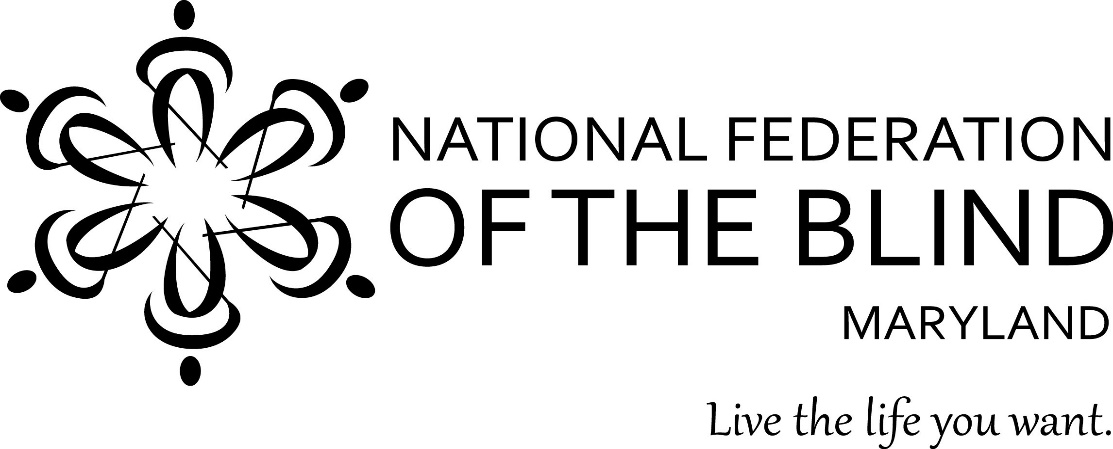 Wine Tastinga benefit evening forGreater Baltimore Chapter,National Federation of the BlindSaturday,  October 15,  5:00-7:00Spirits of Mt. Vernon900 North Charles St.Enter to win a raffle for a $250 gift certificate to Spirits of Mt. Vernon!  You must be present to win.  The Greater Baltimore Chapter of NFB invites you to join us for an evening of fine wine and good company.